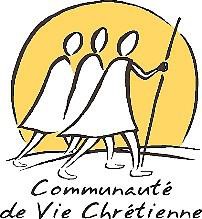 Propositions pour une grille de relecture de l’année 
à adapter en communauté locale À partir des dimensions : disciple, compagnon, serviteur Visée : cueillir les fruits de son année en communauté locale pour décider et avancer ensemble.Pour la prière : je peux méditer Lc 10,17-24Les soixante-douze disciples revinrent tout joyeux, en disant : « Seigneur, même les démons nous sont soumis en ton nom. »
Jésus leur dit : « Je regardais Satan tomber du ciel comme l’éclair. Voici que je vous ai donné le pouvoir d’écraser serpents et scorpions, et sur toute la puissance de l’Ennemi : absolument rien ne pourra vous nuire. Toutefois, ne vous réjouissez pas parce que les esprits vous sont soumis ; mais réjouissez-vous parce que vos noms se trouvent inscrits dans les cieux. »
A l’heure même, Jésus exulta de joie sous l’action de l’Esprit Saint, et il dit : « Père, Seigneur du ciel et de la terre, je proclame ta louange : ce que tu as caché aux sages et aux savants, tu l’as révélé aux tout-petits. Oui, Père, tu l’as voulu ainsi dans ta bienveillance. Tout m’a été remis par mon Père. Personne ne connaît qui est le Fils, sinon le Père ; et personne ne connaît qui est le Père, sinon le Fils et celui à qui le Fils veut le révéler. » Puis il se tourna vers ses disciples et leur dit ne particulier : « Heureux les yeux qui voient ce que voyez ! Car, je vous le déclare : beaucoup de prophètes et de rois ont voulu voir ce que vous voyez, et ne l’ont pas vu, entendre ce que vous entendez, et ne l’ont pas entendu. »Je peux exprimer une demande de grâce, par exemple : « Seigneur, donne-moi tes yeux et ta lumière pour que je puisse relire le chemin parcouru » ou bien « Seigneur, donne-moi de voir tout le chemin parcouru et tous les bienfaits reçus » ou toute demande qui semble appropriée à mon état, à ma situation d’aujourd’hui. 3 points d’arrêt éventuels : Les soixante-douze reviennent tout joyeux.Ce que tu as caché aux sages et aux savants, tu l’as révélé aux tout-petits.Heureux les yeux qui voient ce que vous voyez ! Ensuite ou dans un second temps, je me prépare à contempler ma vie en présence du Seigneur. Je peux m’aider des pistes suivantes, en m’arrêtant seulement aux questions qui me rejoignent (sans chercher à répondre à tout) pour relire ma dynamique d’année et celle qui a été développée par la communauté dans son ensemble. 1. Selon la dimension du Disciple Je fais mémoire• Des visages de Dieu et du Christ révélés au fil de ce cheminement en communauté locale.Que puis-je dire ?• De ma rencontre personnelle avec le Christ ; les moyens pris (prière d’alliance, prière de la Parole, expérience des Exercices Spirituels, accompagnement spirituel…) ; les obstacles rencontrés ; les fruits.• De mon désir de suivre le Christ aujourd’hui (élans/dynamisme et freins).2. Selon la dimension du Compagnon Je fais mémoire• De ce qui s’est passé au cours de l’année : des signes de croissance, des appels nouveaux.• De mes compagnons :- ce qu'ils ont vécu et en quoi ils m’ont fait bouger. Je contemple et je goûte- ce qui a été vécu ensemble : les joies et les difficultés• De ma Communauté régionale et nationale : évènements, formations, rencontres.Que puis-je dire ?• De ce compagnonnage : en quoi a-t-il été une aide :- pour mieux connaître, aimer et suivre le Christ (contempler)- pour mieux discerner les appels reçus (discerner)- pour mieux répondre aux appels reçus (agir)• De ma place dans ce compagnonnage :- mon écoute- ma parole• De mon partage : comment l’ai-je préparé ? Ai-je pu parler en confiance ?• De ma communauté locale : quels mouvements l’ont traversée ? quelles difficultés ? quelles avancées ?• Y a-t-il eu demande d’aide au discernement ? Quelle suite y avons-nous donné ?• Comment est-ce que je perçois le binôme responsable-accompagnateur ? Qu’apporte-t-il à notre CL ?3. Selon la dimension du ServiteurJe fais mémoire• De ma vie quotidienne, dans l'ordinaire des jours • De mes différents engagements au sein du monde, de l’Église et de la CVX… de ce que j'y ai découvert, des fruits pour moi et pour les autres. Que puis-je dire ?De ma manièred'être au servicede partager à ma communauté locale l'ordinaire de mes jours, mes engagements, mes missions, les appels que je reçoisde porter au monde et à l’Eglise les valeurs de la spiritualité ignatienneDes engagements de chaque membreComment est-ce que je me laisse toucher par sa mission, par la réponse qu’il a formulée aux appels qu’il a pu recevoir ? Y avait-il matière à discerner ?-      Où en sommes-nous de la démarche « aide au discernement, envoi, soutien, évaluation » -des engagements de la CVX : Quelle connaissance ai-je des orientations nationales ? mondiales ? 4. ET L'ANNEE PROCHAINE ?Au vu de cette relecture, est ce que je désire poursuivre mon chemin dans la CVX ?Si je ne désire pas poursuivre en CVX, quelles en sont les raisons ? Comment le chemin que j’envisage (autre lieu d’Eglise, repos, autre engagement) est-il source de vie pour moi ?Le temps est-il venu de me poser la question d'une parole de reconnaissance ou d'engagement dans la communauté ?Est-ce que je désire continuer au sein de la même communauté locale ? ou est-ce que je demande à l’Equipe Service de la Communauté régionale un changement de communauté locale ?Notre communauté locale est-elle prête à accueillir ?Les sessions « Un pas de plus en compagnonnage », « Devenir une communauté apostolique » seraient-elles une source de croissance pour moi, pour notre CL ? Quelle initiative commune serait profitable pour notre communauté locale ?Après ce temps de relecture, je rédige mon partage et je choisis :un point et un seul qui me parait le plus important pour moiun point et un seul qui me parait le plus important pour la CLmon désir par rapport à l’année prochaine 